CITIZEN INPUT FORM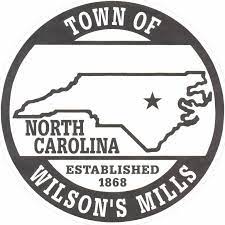 What do you feel is most important for our Town? __________________________________________________________________________________________________________________________________________________________________________What concerns do you have? __________________________________________________________________________________________________________________________________________________________________________What questions do you have about local government / the Town of Wilson’s Mills?
__________________________________________________________________________________________________________________________________________________________________________What businesses would you like to see come to our town? __________________________________________________________________________________________________________________________________________________________________________How could the Town keep the citizens of Wilson’s Mills better informed? __________________________________________________________________________________________________________________________________________________________________________What else would you like to see at our Community Park? __________________________________________________________________________________________________________________________________________________________________________What services would you like to see the Town provide to our citizens? __________________________________________________________________________________________________________________________________________________________________________What are your suggestions to make the Town of Wilson’s Mills a better place? __________________________________________________________________________________________________________________________________________________________________________How do you feel about the Police Department using cameras to better protect the community? __________________________________________________________________________________________________________________________________________________________________________How can the Police Department better serve you? __________________________________________________________________________________________________________________________________________________________________________Are there any areas in town that could use better lighting? __________________________________________________________________________________________________________________________________________________________________________Would you be interested in participating in growth and development in the Town?If you are interested, please provide the following information.Name _________________________________________  Phone Number _____________________Address _____________________________________________________________________________Email Address __________________________________________________Would you be willing to be a volunteer in Town Events?If you are interested, please provide the following information.Name _________________________________________  Phone Number _____________________Address _____________________________________________________________________________Email Address __________________________________________________What age group are you in?        18-35        36-45       46-55       55+Any questions or concerns?Contact Town Hall at 919-938-3885 or Message us on Facebook.       “Working together to promote and protect quality of life.”